Конспект НОД по развитию речис элементами математики в старшей группе ДОУпо теме «Дикие животные» (по сказке «Заяц-хваста»).Автор. Турчевская Наталья Вячеславовна,воспитатель МДОУ д/с № 69, г.Комсомольск-на-Амуре.Интеграция образовательных областей: «Познавательное развитие», «Речевое развитие», «Социально-коммуникативное развитие», «Художественно-эстетическое развитие», «Физическое развитие».Цель: Уточнение и закрепление представлений детей о повадках и поведении диких животных через сказку «Заяц-хваста». Закрепить счетные навыки.Задачи:Образовательные:Расширять знания и представления детей о жизненных проявлениях, повадках диких животных; формировать представление о различии в строении тела зверей и птиц; активизировать в словаре детей слова - названия частей тела животных, птиц и частей деревьев; расширять словарный запас детей за счет слов-антонимов; совершенствовать связную речь детей; учить детей согласовывать существительные с числительными; готовить детей к слоговому анализу слов (учить определять количество слогов в словах);закреплять знания о геометрических фигурах; закреплять счетные навыки (количественный и порядковый счет); совершенствовать счетные навыки в пределах 10; продолжать знакомство детей с цифрами; закрепить в словаре детей слова «слева»-«справа», «выше»-«ниже», «между»; формировать у детей умение ориентироваться в пространстве. Совершенствовать общую и мелкую моторику (продолжать учить детей бросать и ловить мяч, удерживать правильную рабочую позу за столом, правильно держать в руке карандаш, выполнять обводку цифр по образцу).  Развивающие:Развивать у детей слуховое и зрительное  внимание, память, быстроту реакции, наблюдательность и мышление детей, формировать чувство ритма. Учить детей сравнивать и дорисовывать недостающие части изображения, продолжать последовательность по образцу.Воспитательные:Формировать у детей умение внимательно слушать взрослого, соблюдать правила подвижной игры, формировать у детей умение соблюдать очередность, стимулировать развитие творческой индивидуальности детей, формировать учебные навыки (усидчивость, аккуратность в работе, выдержку)Оснащение:- фигурки персонажей сказки – заяц, ворона, собаки, зайцы;- декорации: заснеженное поле около деревни;- наборы цветных карандашей по количеству детей;- карточки для обводки цифр от 1 до 10 по количеству детей;-барабан и палочка к нему;- настольная ширма;- два обруча;-пеналы с наборами счетных палочек и геометрических фигур по количеству детей;- мяч;- карточки с индивидуальным графическим заданием «Продолжи ряд» по количеству детей.Ход занятия:Организационный момент. Говорю детям: « Встали на дорожке, подровняли ножки, приготовили ладошки». Подхожу к ребенку, стоящему в шеренге первым, хлопаю двумя ладонями по его выставленным вперед ладошкам и говорю: «Мы». Подхожу к следующему ребенку, хлопаю его по ладошкам и говорю: «Знаем». Затем двигаюсь вдоль всего ряда детей, хлопаю их по ладоням и продолжаю пословно говорить фразу: «Мы знаем много названий диких животных». Проговорив с хлопками фразу, спрашиваю у детей, каких диких животных наших лесов они знают. Предупреждаю детей, что, называя животное, они должны хлопнуть по моим ладоням. Вновь иду вдоль ряда, подставляя для хлопков свои ладони, и слушаю ответы детей. (Взрослого может заменить ребенок).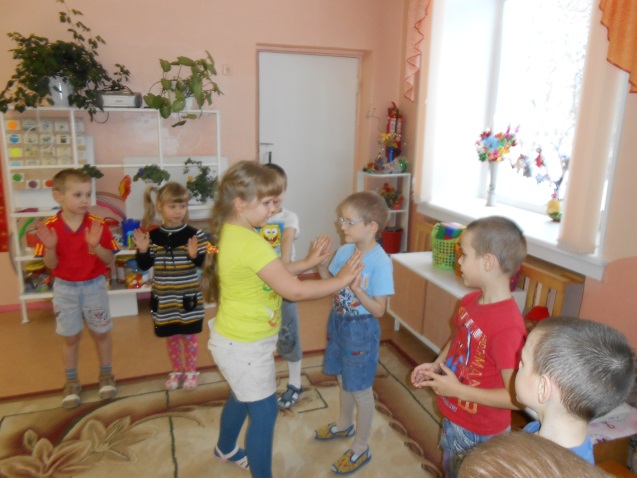 - А почему этих животных называют дикими? (Потому, что они живут в лесу и за ними никто не ухаживает).2. Подвижная игра «Будь внимателен». Предлагаю детям поиграть. Объясняю правила игры: по команде «зайцы» дети изображают зайцев-прыгают в разных направлениях, по команде «собаки» - бегут мелкими шагами и гавкают, а по команде «вороны»- «летают», размахивая руками, как крыльями.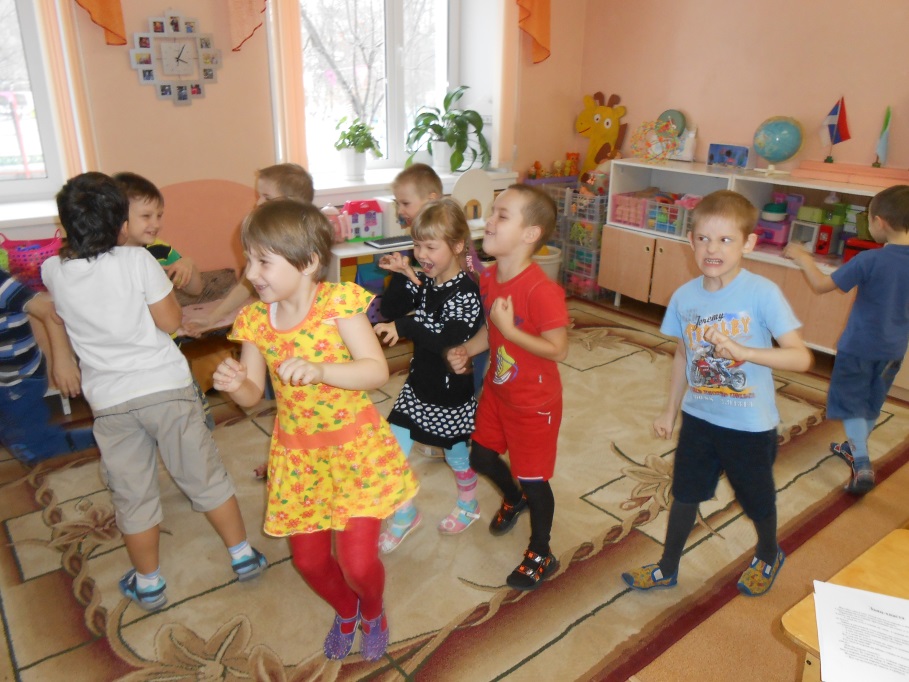 Сначала меняю команды не торопясь, затем темп нарастает и команды к смене видов движения даю чаще.-Ребята, а из какой сказки все эти герои? (Сказка «Заяц-хваста»).3. «Сосчитай».-Сейчас мы всех героев посчитаем. Возьмите, пожалуйста, карточку с цифрами, посмотрите на героев внимательно.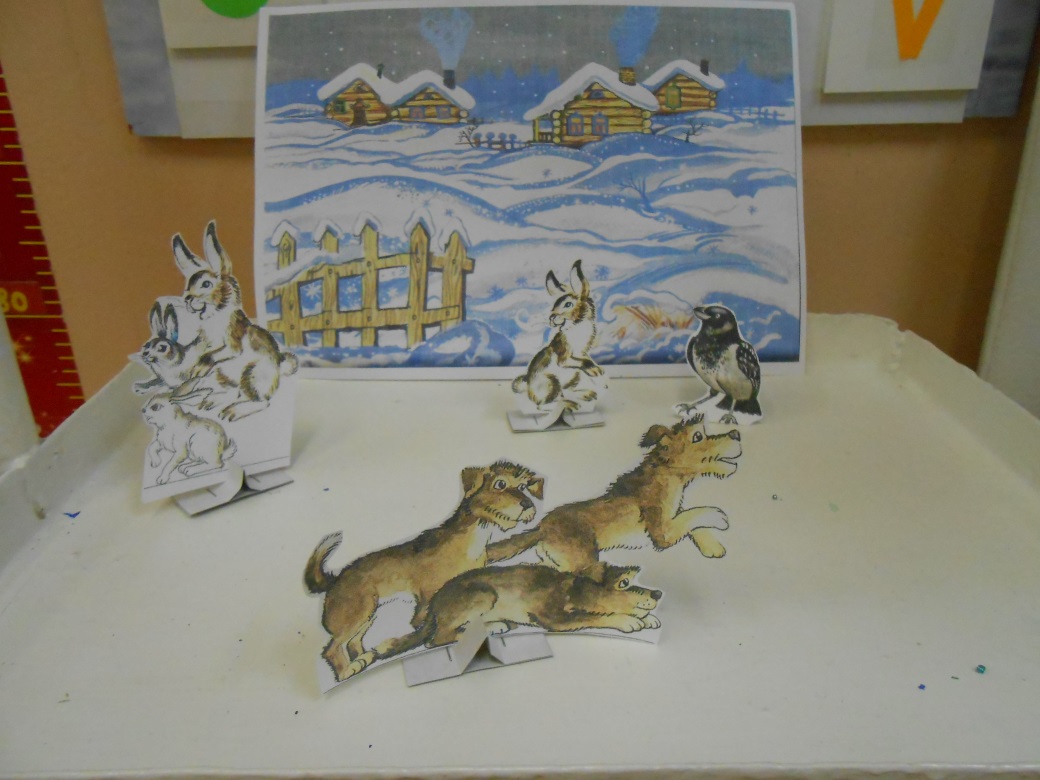 1 2 3 4 5 6 7 8 9 10-Сколько здесь ворон? Возьмите черный карандаш и обведите эту цифру.-Сосчитайте, сколько собак? Возьмите коричневый карандаш и обведите эту цифру.-Сосчитайте, сколько здесь зайцев? Возьмите синий карандаш и обведите эту цифру.-А, сколько всего в нашей сказке героев? Сосчитайте и обведите эту цифру красным карандашом.-(Имя), какую цифру ты обвел черным карандашом?  (1). Почему? (Потому, что здесь одна ворона).--(Имя), какую цифру ты обвел коричневым карандашом? (3). Почему? (Потому, что  три собаки).-(Имя), какую цифру ты обвел синим карандашом? (4). Почему? (Потому, что четыре зайца).-(Имя), какую цифру ты обвел красным карандашом? (8). Почему? (Потому, что всего восемь героев).4. «Волшебный барабанчик».- Ребята, пока мы с вами считали наших сказочных героев, нас услышал «волшебный» барабанчик и он хочет тоже с вами поиграть, но он разговаривать не умеет, а может только громко стучать. Кто внимательно его слушает, тот поймет, что он хотел сказать. Отбиваю за ширмой три удара в барабан, а дети отхлопывают.-Что сейчас сказал барабан? (Во-ро-на). Сколько раз стукнул барабан? (3 раза). Значит сколько в этом слове частей-слогов? ( 3 слога).Отбиваю за ширмой три удара в барабан, а дети отхлопывают.-Что сейчас сказал барабан? (Со-ба-ки). Сколько раз стукнул барабан? (3 раза). Значит сколько в этом слове частей-слогов? ( 3 слога).Отбиваю за ширмой два удара в барабан, а дети отхлопывают.-Что сейчас сказал барабан? (За-яц). Сколько раз стукнул барабан? (2 раза). Значит сколько в этом слове частей-слогов? ( 2 слога).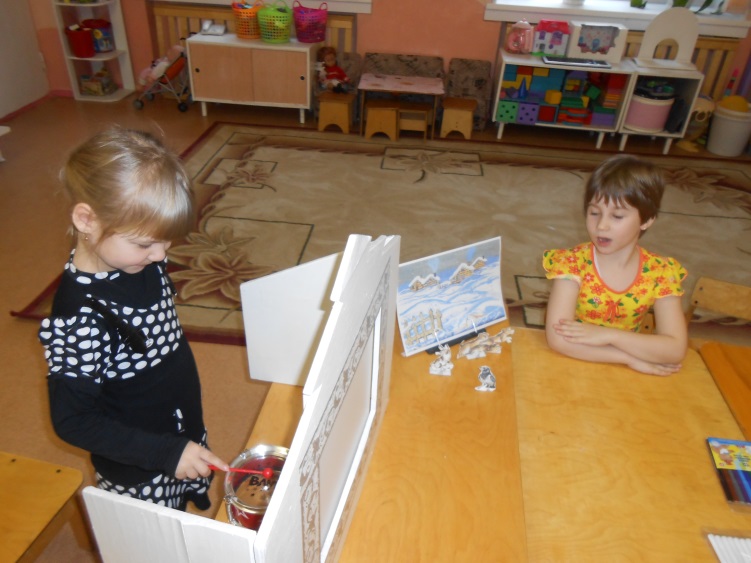 5. Подвижная игра «Зайки на лужайке».-Ребята, а какой заяц? (пушистый, белый, серый, красивый, миленький, трусливый…)-Что значит трусливый? (Всего боится). Почему он трусливый? Кого в лесу боится? (Волка, лису, собак, медведя). А, есть кто-нибудь, кого заяц не боится? (Белку, мышку, ворону…).Предлагаю детям поиграть в подвижную игру «Зайки на лужайке». Дети, изображают зайцев, которые скачут на полянке, но при этом не забывают прислушиваться, не прячется ли рядом опасный враг. При опасности прячутся в «домик-обруч». Нет опасности-зайцы резвятся, играют друг с другом, передвигаются прыжками.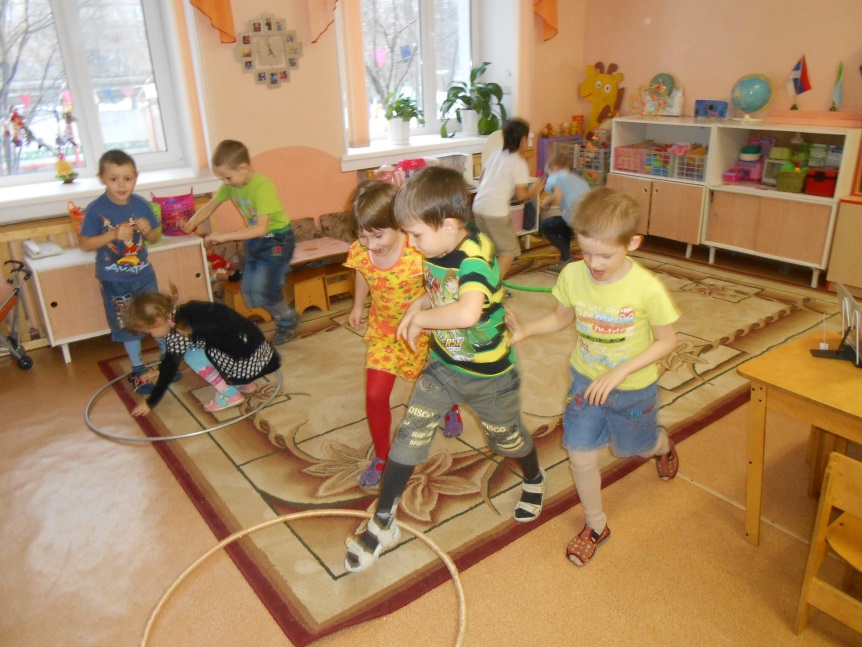 Во время игры несколько раз произношу слова-команды, каждый раз меняя их.6. Конструирование.-Где живет заяц? (В лесу). А, что такое лес? (Место, где много деревьев и диких животных). Мы с вами  уже зайцев посчитали и поиграли с ними, а давайте выложим зайца из геометрических фигур. Проходите за столы, открывайте пеналы. Что есть у зайца? (Туловище). Какую фигуру возьмем для туловища? (Овал. Большой.)-Что еще есть у зайца? (Голова). Какую фигуру возьмем для головы? (Круг. Большой.)-А, маленький круг для чего? (Для хвостика).-А, уши? (Овальные. Узкие.)-Где наш заяц будет жить? (В лесу. Где много деревьев?). Какие деревья в лесу? (Осинки, елки …).-Встали дети и превратились в осинки, руки-ветки подняли вверх, что летом на веточках? (Листья). Значит осинки какие деревья? (Лиственные).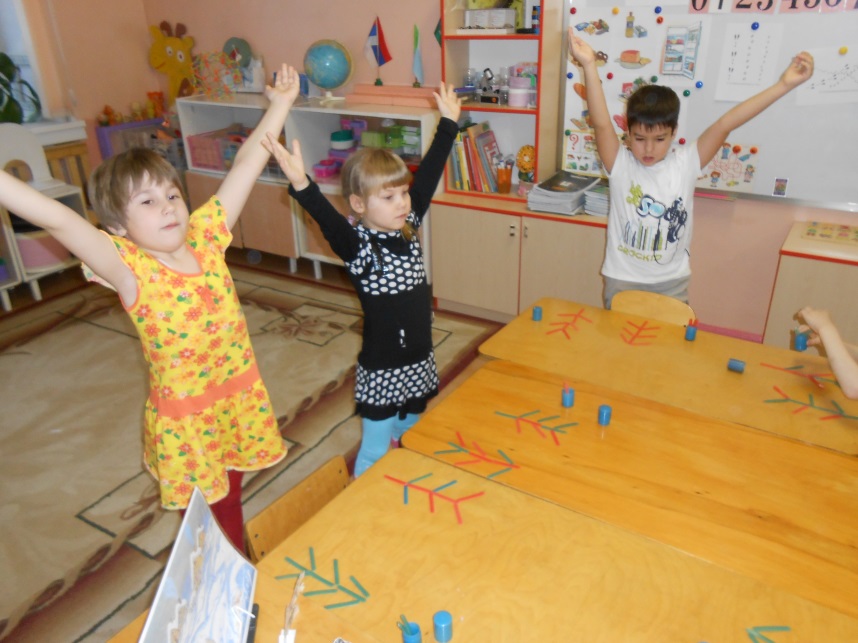 -Покажите елочку. Почему елочка опустила свои веточки вниз? (Прячет свои хвоинки-иголочки от солнца). Какое елочка-дерево? (Хвойное).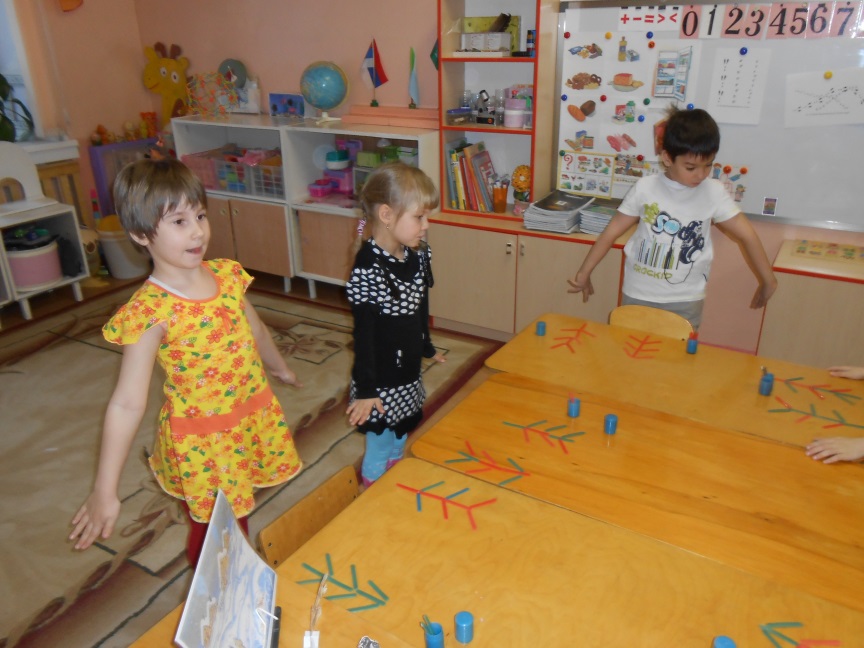 -Чтобы сделать елочку возьмите 6 палочек и справа от зайчика выложите елочку.-Теперь отсчитайте 9 палочек и выложите осинку слева от зайчика.-С какой стороны осинка от зайчика? (Слева).-А елочка? (Справа).-Какое дерево выше? (Осинка).-Какое дерево ниже? (Елочка).-Где заяц? (Между елочкой и осинкой). Какая красивая картинка у нас получилась.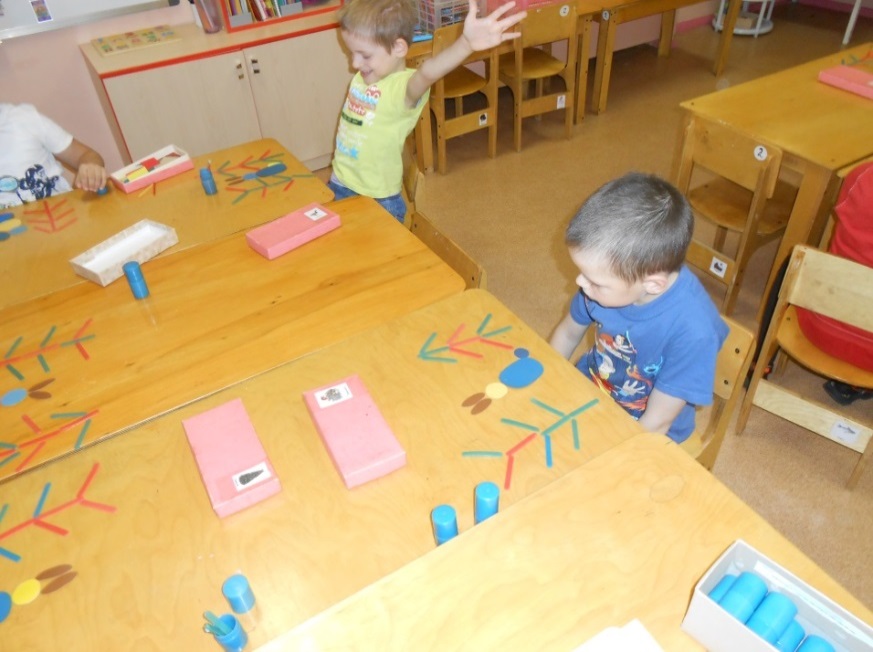 -Сейчас, отсчитайте 6 палочек  елочки и уберите их в коробку, а у осинки уберите только ствол. Без чего осинка? (Без ствола).-Соберите у осинки веточки справой стороны, с какой стороны веточки остались? (С левой стороны).-А, теперь с какой стороны надо убрать веточки? (С левой стороны). Кто у нас остался? (Заяц). Полюбуемся им! Но его тоже надо убрать в коробочку. Уберите у него уши. Без чего заяц? (Без ушей).-Уберите хвост. Без чего заяц? (Без хвоста). Спрятали всего зайца в коробку.7. Игра с мячом «Скажи наоборот».-Встали на лужок, сделали кружок. Я произношу слово и бросаю мяч одному из вас, ребенок ловит мяч и бросает его мне назад, произнося слово с противоположным значением. (Лето-зима, близко-далеко, добрый-злой, верх-низ, Храбрый- трусливый, толстый-худой, сытый-голодный).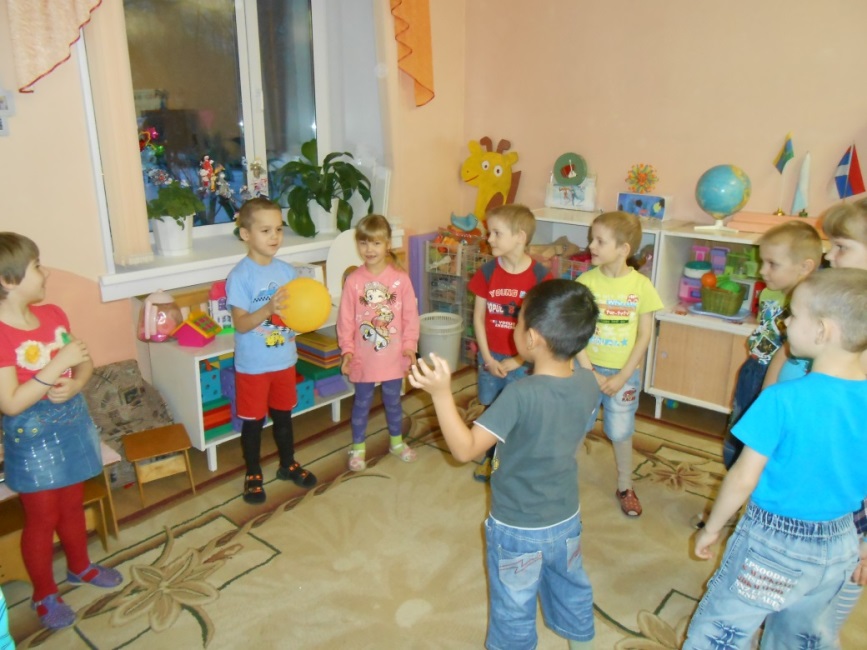 8. Рисование. Продолжи ряд.-Ребята, посмотрите, кто нарисован на наших карточках? Кто первый? (Заяц). Кто второй? (Ворона).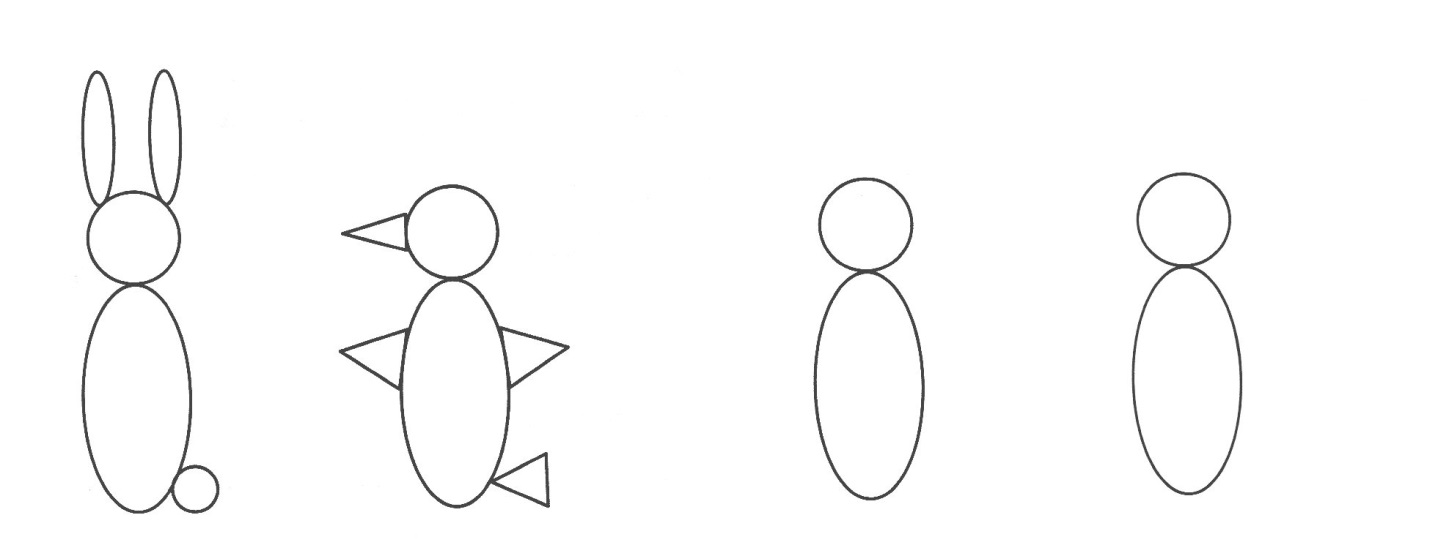 -Продолжите ряд рисунков, изобразив еще одну ворону и зайца, и чтоб они чередовались в том же порядке. Фигурки персонажей в своей основе имеют одинаковые геометрические фигуры и отличаются друг от друга лишь дополнительными деталями, какими? (Уши, хвост, клюв, крылья).-Сколько вы нарисовали зайцев? (Одного). Сколько всего зайцев? (Два зайца).-Сколько вы нарисовали ворон? (Одну ворону). Сколько всего стало ворон? (Две вороны).-Кто такая ворона? (Птица). А, заяц? (Дикое животное). Чем отличается птица от животного? (У птицы есть клюв, крылья, перья. А у животного –лапы, шерсть…)-Дорисовываем и превращаем картинку в красивый зимний сюжетный рисунок.Литература.Новиковская О.А. Конспекты комплексных занятий по  сказкам с детьми 4-5 лет. – СПб.: Паритет, 2010Нищева Н.В. развитие математических представлений у дошкольников с ОНР (с 4 до 5 и с 5 до 6 лет). – СПб.: ОООО «Издательство» ДЕТСТВО – ПРЕСС», 2010Ушакова О.С, Гавриш Н.В. знакомим с литературой детей 5-7 лет. Конспекты занятий. – М.: ТЦ Сфера, 2010